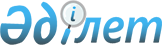 Об организации общественных работ в Жаксынском районе на 2011 год
					
			Утративший силу
			
			
		
					Постановление акимата Жаксынского района Акмолинской области от 9 декабря 2010 года № А-11/327. Зарегистрировано Управлением юстиции Жаксынского района Акмолинской области 29 декабря 2010 год № 1-13-124. Утратило силу в связи с истечением срока применения - (письмо аппарата акима Жаксынского района Акмолинской области от 26 июня 2013 года № 04-596)      Сноска. Утратило силу в связи с истечением срока применения - (письмо аппарата акима Жаксынского района Акмолинской области от 26.06.2013 № 04-596).

      В соответствии с Законом Республики Казахстан от 23 января 2001 года «О местном государственном управлении и самоуправлении в Республике Казахстан», статьей 20 Закона Республики Казахстан от 23 января 2001 года «О занятости населения», Постановлением Правительства Республики Казахстан от 19 июня 2001 года № 836 «О мерах по реализации Закона Республики Казахстан от 23 января 2001 года «О занятости населения», акимат района ПОСТАНОВЛЯЕТ:



      1. Организовать общественные работы в Жаксынском районе на 2011 год.



      2. Утвердить прилагаемый перечень организаций, виды, объемы, условия общественных работ, размеры оплаты труда и источники их финансирования по Жаксынскому району на 2011 год.



      3. Контроль за исполнением настоящего постановления возложить на заместителя акима Жаксынского района Бралину А.Д.



      4. Настоящее постановление вступает в силу со дня государственной регистрации в Управлении юстиции Жаксынского района и вводится в действие со дня официального опубликования.      Аким района                                И.Кабдугалиев      «СОГЛАСОВАНО»      Начальник

      государственного учреждения

      «Отдел по делам обороны Жаксынского

      района Акмолинской области»                А.Журбин      Директор

      государственного учреждения

      «Государственный архив Жаксынского

      района Управления архивов и

      документации Акмолинской области»          К.Абуева

Утверждено

постановлением акимата района

от 9 декабря 2010 года

№ А-11/327 

Перечень

организаций, виды, объемы, условия общественных работ,

размеры оплаты труда и источники их финансирования

по Жаксынскому району на 2011 годПримечание:

расшифровка аббревиатур

ГУ – государственное учреждение
					© 2012. РГП на ПХВ «Институт законодательства и правовой информации Республики Казахстан» Министерства юстиции Республики Казахстан
				№Наименование

организацииВидыОбъемыУсловия общественных работРазмеры оплаты трудаИсточник финансирования1ГУ «Аппарат

акима села

Белагаш

Жаксынского

района»уборка

территории;помощь в

составлении

социальных

карт2100 квадратных

метров;358 документовтрудовой

договорне менее минимальной заработной платырайонный

бюджет2ГУ «Аппарат акима Беловодского сельского округа Жаксынского района»уборка территории;помощь в составлении социальных карт3900 квадратных метров;338 документовтрудовой договорне менее минимальной заработной платырайонный бюджет3ГУ «Аппарат акима села Жаксы Жаксынского района»уборка территории;помощь в составлении социальных карт6900 квадратных метров;1610 документовтрудовой договорне менее минимальной заработной платырайонный бюджет4ГУ «Аппарат акима Жанакийминского сельского округа Жаксынского района»уборка территории;помощь в составлении социальных карт14700 квадратныхметров;793 документовтрудовой договорне менее минимальной заработной платырайонный бюджет5ГУ «Аппарат акима Запорожского сельского округа Жаксынского района»уборка территории;помощь в составлении социальных карт2400 квадратных метров;735 документовтрудовой договорне менее минимальной заработной платырайонный бюджет6ГУ «Аппарат акима Кайрактинского сельского округа Жаксынского района»уборка территории1800 квадратных метров;трудовой договорне менее минимальной заработной платырайонный бюджет7ГУ «Аппарат акима Тарасовского сельского округа Жаксынского района»уборка территории;помощь в составлении социальных карт2700 квадратных метров171 документовтрудовой договорне менее минимальной заработной платырайонный бюджет8ГУ «Аппарат акима Калининского сельского округа Жаксынского района»уборка территории;помощь в составлении социальных карт2400 квадратных метров265 документовтрудовой договорне менее минимальной заработной платырайонный бюджет9ГУ «Аппарат акима Ишимского сельского округа Жаксынского района»уборка территории;помощь в составлении социальных карт1800 квадратных метров396 документовтрудовой договорне менее минимальной заработной платырайонный бюджет10ГУ «Аппарат акима Терсаканского сельского округа Жаксынского района»уборка территории;помощь в составлении социальных карт2700 квадратных метров110 документовтрудовой договорне менее минимальной заработной платырайонный бюджет11ГУ «Аппарат акима Новокиенского сельского округа Жаксынского района»уборка территории;помощь в составлении социальных карт1500 квадратных метров291 документовтрудовой договорне менее минимальной заработной платырайонный бюджет12ГУ «Аппарат акима Кызылсайского сельского округа Жаксынского района»уборка территории;помощь в составлении социальных карт3300 квадратных метров291 документовтрудовой договорне менее минимальной заработной платырайонный бюджет13ГУ «Аппарат акима селаПодгорное Жаксынского района»уборка территории;1200 квадратных метровтрудовой договорне менее минимальной заработной платырайонный бюджет14ГУ «Аппарат акима села Киевское Жаксынского района»уборка территории;помощь в составлении социальных карт1500 квадратных метров236 документовтрудовой договорне менее минимальной заработной платырайонный бюджет15ГУ «Аппарат акима села Чапаевское Жаксынского района»помощь в составлении социальных карт165 документовтрудовой договорне менее минимальной заработной платырайонный бюджет16ГУ «Отдел по делам обороны Жаксынского района Акмолинской области» (по согласованию)курьерская работа320 документовтрудовой договорне менее минимальной заработной платырайонный бюджет17ГУ «Государственный архив Жаксынского района» управление архивов и документации Акмолиской области (по согласованию)Техническая обработка документации450 документовТрудовой договорне менее минимальной заработной платырайонный бюджет